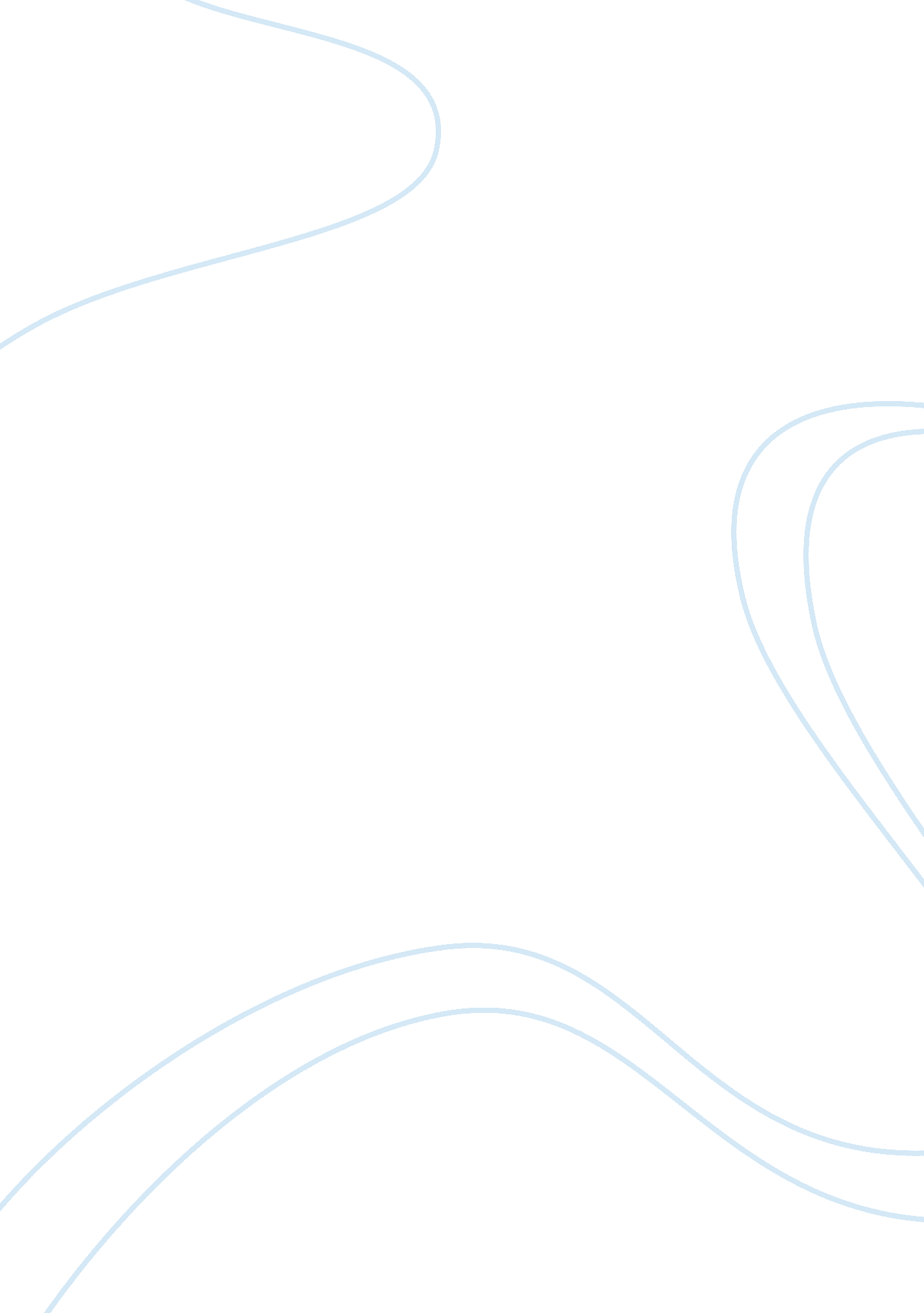 Sample case study on boroughBusiness, Company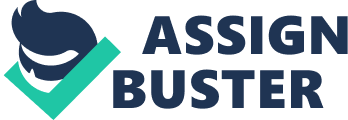 - Provisions to put in place to protect the residents 
The contract to privatize recycling needs to be managed by the city officials. The company should not charge the customers directly. In the contract, there should be provision of a fixed charge to the customers for a pick up for a specific period to avoid instances where the company contracted increases charges without any notice. Borough must track the business data and activities need to be to ensure that it complies with the provision of the contract. That is in efforts to ensure that it safeguards the residents. 
- Other course of actions that might be undertaken 
Boroughs also must consider recycling by it in the future and, therefore, must lay strategies to effect this. Borough needs to buy new trucks so that it can be able to pick up the materials. Bough needs to employ more workers to be able to recycle. Borough needs to carry out research on the profitability of recycling and identify whether it should continue contracting or do recycling by itself. 
- How privatization may be beneficial 
Privatization would help Borough meet the new recycling laws. Borough does not have the capacity to recycle but through contracting a private company, it can be able to archive this. Bough will be able to have enough time to adjust itself in terms of buying new trucks and negotiate with after two years on increasing their shifts in a week. Privatization can be useful as Borough can be able to identify the potential threats in the recycling project and management can be able to come up with proper mechanisms to counter these challenges prior to starting the recycling. 